Name ____________________________________	 Date: _______________________In a bowl of marbles, there are 9 reds, 7 greens, and 10 blues.  If a marble is chosen at random from the bowl, what is the probability of choosing a red one OR a blue one?  If two marbles are chosen at random with replacement, what is the probability of picking a red marble AND then, a blue marble?If two marbles are chosen at random without replacement, what is the probability that they are both red?A person rolls two dice, one after the other.  Find the probability of the following events.  P(sum of 5)  P(sum is a multiple of 3) P(sum less than 5 or more than 8)P(sum is even given that one die showed a 2)In a Coordinate Algebra class, 18 students were male and 13 students were female.  Out of those students, 14of the guys and 9 of the girls passed the EOC. Construct a contingency table with this information: Find the following probabilities:A. 	P(Girl who passed the EOC)B.	P(Boy or someone who didn’t pass)In a class of 32 student, 22 are wearing blue jeans and 19 are wearing orange shirts. 3 are not wearing jeans or an orange shirt. Draw a Venn diagram to represent this situation.O = wearing orange shirtJ = wearing jeansFind the following:P(O) = 						c.	P(~J)=d.	P(OJ)=					e.	P(OJ) = 	    f.	P(O|J)=	6. In a certain neighborhood, the probability of owning a bike is .736 and the probability of owning a skateboard is .385. The probability of owning a bike and a skateboard is .283.Are owning a bike and owning a skateboard independent?Use the conditional probability formula to answer the following.The probability that a student is wearing a hoodie given that they’re a boy is .211The probability that a student is a boy is .495.A student is picked at random. What’s the probability that a student is picked who is a boy and is wearing a hoody?8.  If V represents the set all license plates beginning with a vowel, and 0 represents the set of all license plates that end with an odd number, which license plate belongs to the set V ∩ O’ ?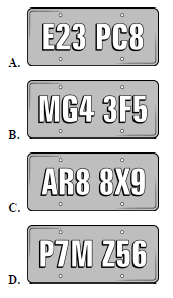 9.  Which of the following events are independent?a.  P(A) = 0.25;  P(B) = 0.25;  P(A and B) = 0.5b.  P(A) = 0.08;  P(B) = 0.4;  P(A and B) = 0.12c.  P(A) = 0.16;  P(B) = 0.24;  P(A and B) = 0.32d.  P(A) = 0.3; P(B) = 0.15; P(A and B) = 0.045Calculate the following from a deck of cards.10. Drawing 1 card P(Ace or face card)11. Drawing 1 card P(Ace or a red card)12. Drawing 2 cards without replacement P(Ace and a face card)12. Drawing 2 cards with replacement	P(Face card and a 2)MalesFemalesPassedDid not Pass